                                                                                                                                                                                  Приложение10 сентября во Дворце культуры молодежи пройдет финал конкурса «Мерейлі отбасы», приуроченный ко Дню семьи, передает 16news.kz.Как сообщают организаторы, на первом этапе конкурса заявки поступили от 12 семей, представляющих различные направления и сферы деятельности. Для участия в финале конкурса были отобраны 7 самых дружных, сплоченных и творческих семей, которые будут бороться за звание самой успешной семьи в пяти номинациях:1 номинация — История моей семьи.2 номинация — Креативная семья.3 номинация — Творческая семья.4 номинация — Интеллектуальная семья.И главная номинация — Мерейлі отбасы /Счастливая семья.«В 17.30 в холле Дворца молодежи пройдет выставка исследовательских работ семей-участниц под названием «История моей семьи». Каждая из семей-конкурсанток представит свое «Генеалогическое древо». Подача выставки разнообразна.В 18.00 часов стартует финал конкурса «Мерейлі отбасы». Конкурс пройдет в три этапа: видеопрезентация «Моя семья», домашнее задание - «Музыкальная семья», интеллектуальный конкурс на тему «Семья» по принципу: «вопрос-ответ», — сообщили организаторы конкурса.Закончится мероприятие лучшими музыкальными концертными номерами от вокальных и танцевальных групп областного центра.«Целью конкурса является демонстрация семейных ценностей, воспитание ценностного отношения к семье, популяризация совместного семейного творческого дела и проведение активного семейного досуга, основанного на формировании позитивного опыта семейных отношений», — отметили организаторы.С каждым годом количество участников в данном конкурсе существенно увеличивает. Конкурс набирает значимый интерес у семей. Радует, что каждый из участников очень талантлив, и все полезные  навыки, любовь к искусству отцы и матери прививают свои детям.Национальный конкурс «Мерейлi отбасы» проводится по инициативе Главы государства, отмечают организаторы конкурса. Он направлен на сохранение традиций и семейных ценностей.Предмет:Русский языкСквозная тема: «Семья: права и обязанности»Тема урока: Всё начинается с семьиПредмет:Русский языкСквозная тема: «Семья: права и обязанности»Тема урока: Всё начинается с семьиГ. ПетропавловскШкола: КГУ «Средняя школа №2»Г. ПетропавловскШкола: КГУ «Средняя школа №2»Г. ПетропавловскШкола: КГУ «Средняя школа №2»Дата:Дата:ФИО учителя: Исмаилова Махаббат ЕлюбаевнаФИО учителя: Исмаилова Махаббат ЕлюбаевнаФИО учителя: Исмаилова Махаббат ЕлюбаевнаКласс:  8 классКласс:  8 классКоличество присутствующих:Количество отсутствующих:Количество отсутствующих:Цели обучения, которые необходимо достичь на данном уроке (ссылаясь на учебную программуЦели обучения, которые необходимо достичь на данном уроке (ссылаясь на учебную программу8.2.1.1 понимать основную информацию сплошных и несплошных текстов (в том числе особенности письменной формы речи), извлекая открытую и скрытую (подтекст) информацию;8.3.4.1.создавать тексты – описание с элементами рассуждения, повествование с элементами описания и создавать тексты публицистического стиля (репортаж, фельетон, статья, интервью, очерк, обзор) с учетом целевой аудитории;8.4.3.1.использовать правильно обособленные члены предложения8.2.1.1 понимать основную информацию сплошных и несплошных текстов (в том числе особенности письменной формы речи), извлекая открытую и скрытую (подтекст) информацию;8.3.4.1.создавать тексты – описание с элементами рассуждения, повествование с элементами описания и создавать тексты публицистического стиля (репортаж, фельетон, статья, интервью, очерк, обзор) с учетом целевой аудитории;8.4.3.1.использовать правильно обособленные члены предложения8.2.1.1 понимать основную информацию сплошных и несплошных текстов (в том числе особенности письменной формы речи), извлекая открытую и скрытую (подтекст) информацию;8.3.4.1.создавать тексты – описание с элементами рассуждения, повествование с элементами описания и создавать тексты публицистического стиля (репортаж, фельетон, статья, интервью, очерк, обзор) с учетом целевой аудитории;8.4.3.1.использовать правильно обособленные члены предложения Цели  обучения Цели  обученияВсе учащиеся смогут: определить основную информацию сплошных текстов, составляя простые вопросы; извлекать открытую и скрытую (подтекст) информацию,  отвечая на вопросы; создавать тексты публицистического стиля (статью) с учетом целевой аудитории;  использовать правильно обособленные члены предложения в статье.Все учащиеся смогут: определить основную информацию сплошных текстов, составляя простые вопросы; извлекать открытую и скрытую (подтекст) информацию,  отвечая на вопросы; создавать тексты публицистического стиля (статью) с учетом целевой аудитории;  использовать правильно обособленные члены предложения в статье.Все учащиеся смогут: определить основную информацию сплошных текстов, составляя простые вопросы; извлекать открытую и скрытую (подтекст) информацию,  отвечая на вопросы; создавать тексты публицистического стиля (статью) с учетом целевой аудитории;  использовать правильно обособленные члены предложения в статье. Цели  обучения Цели  обученияБольшинство учащихся будут уметь: составлять уточняющие и интерпретационные вопросы и давать на них ответ; писать статью, используя  ключевые слова и идеи текста; правильно расставлять знаки препинания при  обособленных членах предложенияБольшинство учащихся будут уметь: составлять уточняющие и интерпретационные вопросы и давать на них ответ; писать статью, используя  ключевые слова и идеи текста; правильно расставлять знаки препинания при  обособленных членах предложенияБольшинство учащихся будут уметь: составлять уточняющие и интерпретационные вопросы и давать на них ответ; писать статью, используя  ключевые слова и идеи текста; правильно расставлять знаки препинания при  обособленных членах предложения Цели  обучения Цели  обученияНекоторые учащиеся смогут: составлять оценочные и практические вопросы и давать на них ответы; писать статью, отражая языковые особенности публицистического стиля Некоторые учащиеся смогут: составлять оценочные и практические вопросы и давать на них ответы; писать статью, отражая языковые особенности публицистического стиля Некоторые учащиеся смогут: составлять оценочные и практические вопросы и давать на них ответы; писать статью, отражая языковые особенности публицистического стиля Языковая цель:Языковая цель:Учащиеся могут: использовать лексику из текста при написании статьи.Учащиеся могут: использовать лексику из текста при написании статьи.Учащиеся могут: использовать лексику из текста при написании статьи.Языковая цель:Языковая цель:Ключевые слова и фразы: Термины: текст, статья, публицистический стиль. Лексика урока: конкурс, семейные ценности, номинации, финал, генеалогическое древо, выставка, традиции.  Ключевые слова и фразы: Термины: текст, статья, публицистический стиль. Лексика урока: конкурс, семейные ценности, номинации, финал, генеалогическое древо, выставка, традиции.  Ключевые слова и фразы: Термины: текст, статья, публицистический стиль. Лексика урока: конкурс, семейные ценности, номинации, финал, генеалогическое древо, выставка, традиции.  Языковая цель:Языковая цель:Стиль языка, подходящий для диалога/письма в классе: Вопросы для обсуждения:- Как вы думаете, о чем этот текст?- Можете вы сказать, о каких ценностях мы сегодня будем говорить?- Что вам известно о республиканском конкурсе «Мерейлі отбасы»?- Какое отношение имеет данный конкурс к теме нашего урока?Стиль языка, подходящий для диалога/письма в классе: Вопросы для обсуждения:- Как вы думаете, о чем этот текст?- Можете вы сказать, о каких ценностях мы сегодня будем говорить?- Что вам известно о республиканском конкурсе «Мерейлі отбасы»?- Какое отношение имеет данный конкурс к теме нашего урока?Стиль языка, подходящий для диалога/письма в классе: Вопросы для обсуждения:- Как вы думаете, о чем этот текст?- Можете вы сказать, о каких ценностях мы сегодня будем говорить?- Что вам известно о республиканском конкурсе «Мерейлі отбасы»?- Какое отношение имеет данный конкурс к теме нашего урока?Языковая цель:Языковая цель:Подсказки для составления вопросов: Простые – Кто? Когда? Где?Уточняющие – Правильно ли я понял..?Практические – Как можно применить...?Интепретационные – Почему...?Творческие – Что будет, если...?Оценочные – Как вы относитесь?Подсказки для составления вопросов: Простые – Кто? Когда? Где?Уточняющие – Правильно ли я понял..?Практические – Как можно применить...?Интепретационные – Почему...?Творческие – Что будет, если...?Оценочные – Как вы относитесь?Подсказки для составления вопросов: Простые – Кто? Когда? Где?Уточняющие – Правильно ли я понял..?Практические – Как можно применить...?Интепретационные – Почему...?Творческие – Что будет, если...?Оценочные – Как вы относитесь?Ценности Ценности Уважение, честность, ответственность, традицииУважение, честность, ответственность, традицииУважение, честность, ответственность, традицииМежпредметные связиМежпредметные связиСамопознание, музыка, история, география.Самопознание, музыка, история, география.Самопознание, музыка, история, география.Предыдущее обучениеПредыдущее обучениеПервый урок данного раздела. Опираемся на знания, полученные в предыдущих разделах.Первый урок данного раздела. Опираемся на знания, полученные в предыдущих разделах.Первый урок данного раздела. Опираемся на знания, полученные в предыдущих разделах.План План План План План Планируемые срокиПланируемые  действияПланируемые  действияПланируемые  действияРесурсыНачало урока 2 мин3 мин2 минПсихологический настройУчитель: Здравствуйте, ребята! Сегодня я шла в школу с отличным настроением. Как вы думаете, почему?
Дети: Потому что вы хотели быстрее с нами встретиться.
– Потому что наступила настоящая весна.
– Сегодня светит солнце.
– Может быть, потому что скоро каникулы?
Учитель: Да, все, что вы сказали, верно: и на улице стало совсем тепло, и солнышко светит, и нашей с вами встрече я рада. А еще у меня такое приподнятое настроение от ожидания интересных открытий на нашем уроке ….Подведение к темеКоллективная работаПрием « Пропущенное понятие»Семья - не главное, семья - это … (всё).Майкл Дж. ФоксЗадание:- прочитайте высказывание; - восстановите его, предложив свои варианты.Беседа по вопросам:- Вам интересно узнать, что на самом деле сказал канадо-американский актёр, писатель, режиссёр кино и телевидения Майкл Джей Фокс?- Как вы думаете, о чем сегодня на уроке пойдет речь? (Все предложенные вами варианты – верны, так как слово «всё» включает понятия данные вами. Сегодня тема нашего урока «Всё начинается с семьи».)- Какую перед собой вы ставите цель на уроке?- Как вы это можете узнать? (работать с текстом)- Сегодня мы будем работать со сплошным текстом.- Какую цель вы  ставите в работе со сплошным текстом?- Как вы думаете, поможет ли вам полученная информация из текста написать статью?Критерии успешности: Сегодня мы научимся:- извлекать открытую и скрытую (подтекст) информацию из сплошных текстов;-  создавать тексты публицистического стиля (статья);-  использовать правильно обособленные члены предложения;Работе с текстомПредтекстовый этапФорма работы – индивидуальная, коллективнаяПрием «Глоссарий»Задание: ознакомьтесь со списком слов и заголовком текста. Отметьте те слова, которые могут быть  связаны с содержанием текста и встретиться в нем.Заголовок текста: Финал конкурса «Мерейлі отбасы»Список слов: предки, история, номинации, забота, финал, единство, генеалогическое древо, выставка,   воспитание, Дворец молодежи.Психологический настройУчитель: Здравствуйте, ребята! Сегодня я шла в школу с отличным настроением. Как вы думаете, почему?
Дети: Потому что вы хотели быстрее с нами встретиться.
– Потому что наступила настоящая весна.
– Сегодня светит солнце.
– Может быть, потому что скоро каникулы?
Учитель: Да, все, что вы сказали, верно: и на улице стало совсем тепло, и солнышко светит, и нашей с вами встрече я рада. А еще у меня такое приподнятое настроение от ожидания интересных открытий на нашем уроке ….Подведение к темеКоллективная работаПрием « Пропущенное понятие»Семья - не главное, семья - это … (всё).Майкл Дж. ФоксЗадание:- прочитайте высказывание; - восстановите его, предложив свои варианты.Беседа по вопросам:- Вам интересно узнать, что на самом деле сказал канадо-американский актёр, писатель, режиссёр кино и телевидения Майкл Джей Фокс?- Как вы думаете, о чем сегодня на уроке пойдет речь? (Все предложенные вами варианты – верны, так как слово «всё» включает понятия данные вами. Сегодня тема нашего урока «Всё начинается с семьи».)- Какую перед собой вы ставите цель на уроке?- Как вы это можете узнать? (работать с текстом)- Сегодня мы будем работать со сплошным текстом.- Какую цель вы  ставите в работе со сплошным текстом?- Как вы думаете, поможет ли вам полученная информация из текста написать статью?Критерии успешности: Сегодня мы научимся:- извлекать открытую и скрытую (подтекст) информацию из сплошных текстов;-  создавать тексты публицистического стиля (статья);-  использовать правильно обособленные члены предложения;Работе с текстомПредтекстовый этапФорма работы – индивидуальная, коллективнаяПрием «Глоссарий»Задание: ознакомьтесь со списком слов и заголовком текста. Отметьте те слова, которые могут быть  связаны с содержанием текста и встретиться в нем.Заголовок текста: Финал конкурса «Мерейлі отбасы»Список слов: предки, история, номинации, забота, финал, единство, генеалогическое древо, выставка,   воспитание, Дворец молодежи.Психологический настройУчитель: Здравствуйте, ребята! Сегодня я шла в школу с отличным настроением. Как вы думаете, почему?
Дети: Потому что вы хотели быстрее с нами встретиться.
– Потому что наступила настоящая весна.
– Сегодня светит солнце.
– Может быть, потому что скоро каникулы?
Учитель: Да, все, что вы сказали, верно: и на улице стало совсем тепло, и солнышко светит, и нашей с вами встрече я рада. А еще у меня такое приподнятое настроение от ожидания интересных открытий на нашем уроке ….Подведение к темеКоллективная работаПрием « Пропущенное понятие»Семья - не главное, семья - это … (всё).Майкл Дж. ФоксЗадание:- прочитайте высказывание; - восстановите его, предложив свои варианты.Беседа по вопросам:- Вам интересно узнать, что на самом деле сказал канадо-американский актёр, писатель, режиссёр кино и телевидения Майкл Джей Фокс?- Как вы думаете, о чем сегодня на уроке пойдет речь? (Все предложенные вами варианты – верны, так как слово «всё» включает понятия данные вами. Сегодня тема нашего урока «Всё начинается с семьи».)- Какую перед собой вы ставите цель на уроке?- Как вы это можете узнать? (работать с текстом)- Сегодня мы будем работать со сплошным текстом.- Какую цель вы  ставите в работе со сплошным текстом?- Как вы думаете, поможет ли вам полученная информация из текста написать статью?Критерии успешности: Сегодня мы научимся:- извлекать открытую и скрытую (подтекст) информацию из сплошных текстов;-  создавать тексты публицистического стиля (статья);-  использовать правильно обособленные члены предложения;Работе с текстомПредтекстовый этапФорма работы – индивидуальная, коллективнаяПрием «Глоссарий»Задание: ознакомьтесь со списком слов и заголовком текста. Отметьте те слова, которые могут быть  связаны с содержанием текста и встретиться в нем.Заголовок текста: Финал конкурса «Мерейлі отбасы»Список слов: предки, история, номинации, забота, финал, единство, генеалогическое древо, выставка,   воспитание, Дворец молодежи.Слайд с высказываниемСписок словСередина урока5 мин10 мин2 мин10 минТекстовый этап Индивидуальная форма работыЗадание: - прочитайте текст;- назовите тему; - определите основную идею и сформулируйте её одним предложением.Работа в парахМетод «Читаем и спрашиваем»Задание: - прочитайте текст ещё раз самостоятельно;- объединитесь в пары и определите ключевые слова;- составьте индивидуально по содержанию текста вопросы по схеме «Ромашка Блума», используя  ключевые слова из текста;-  задайте друг другу вопросы и ответьте на них, используя ключевые слова. Дифференциация (дозированная помощь учителя): (всем – Ромашка Блума, учащимся с низкой учебной мотивацией – вопросы – клише). Простые – Кто? Когда? Где?Уточняющие – Правильно ли я понял..?Практические – Как можно применить...?Интепретационные – Почему...?Творческие – Что будет, если...?Оценочные – Как вы относитесь?Коллективная форма работыПо выбору учителя одна из пар выступает перед классомМФО  Прием « Плюс-минус-интересно»(записать по одной фразе)Плюс – что  понравилось в ответеМинус – не  понравилось в ответеИнтересно – интересная  информация в ответеПослетекстовый этапДифференциация с учетом разных интересов (по выбору учащихся).Задание: - напишите статью о данном конкурсе, используя ключевые  слова текста, в журнал «Жастар», учитывая целевую аудиторию: - от имени участника – семьи этого конкурса;- от имени корреспондента журнала;- от имени члена жюри;- включите в свою работу предложения с обособленными членами.Текстовый этап Индивидуальная форма работыЗадание: - прочитайте текст;- назовите тему; - определите основную идею и сформулируйте её одним предложением.Работа в парахМетод «Читаем и спрашиваем»Задание: - прочитайте текст ещё раз самостоятельно;- объединитесь в пары и определите ключевые слова;- составьте индивидуально по содержанию текста вопросы по схеме «Ромашка Блума», используя  ключевые слова из текста;-  задайте друг другу вопросы и ответьте на них, используя ключевые слова. Дифференциация (дозированная помощь учителя): (всем – Ромашка Блума, учащимся с низкой учебной мотивацией – вопросы – клише). Простые – Кто? Когда? Где?Уточняющие – Правильно ли я понял..?Практические – Как можно применить...?Интепретационные – Почему...?Творческие – Что будет, если...?Оценочные – Как вы относитесь?Коллективная форма работыПо выбору учителя одна из пар выступает перед классомМФО  Прием « Плюс-минус-интересно»(записать по одной фразе)Плюс – что  понравилось в ответеМинус – не  понравилось в ответеИнтересно – интересная  информация в ответеПослетекстовый этапДифференциация с учетом разных интересов (по выбору учащихся).Задание: - напишите статью о данном конкурсе, используя ключевые  слова текста, в журнал «Жастар», учитывая целевую аудиторию: - от имени участника – семьи этого конкурса;- от имени корреспондента журнала;- от имени члена жюри;- включите в свою работу предложения с обособленными членами.Текстовый этап Индивидуальная форма работыЗадание: - прочитайте текст;- назовите тему; - определите основную идею и сформулируйте её одним предложением.Работа в парахМетод «Читаем и спрашиваем»Задание: - прочитайте текст ещё раз самостоятельно;- объединитесь в пары и определите ключевые слова;- составьте индивидуально по содержанию текста вопросы по схеме «Ромашка Блума», используя  ключевые слова из текста;-  задайте друг другу вопросы и ответьте на них, используя ключевые слова. Дифференциация (дозированная помощь учителя): (всем – Ромашка Блума, учащимся с низкой учебной мотивацией – вопросы – клише). Простые – Кто? Когда? Где?Уточняющие – Правильно ли я понял..?Практические – Как можно применить...?Интепретационные – Почему...?Творческие – Что будет, если...?Оценочные – Как вы относитесь?Коллективная форма работыПо выбору учителя одна из пар выступает перед классомМФО  Прием « Плюс-минус-интересно»(записать по одной фразе)Плюс – что  понравилось в ответеМинус – не  понравилось в ответеИнтересно – интересная  информация в ответеПослетекстовый этапДифференциация с учетом разных интересов (по выбору учащихся).Задание: - напишите статью о данном конкурсе, используя ключевые  слова текста, в журнал «Жастар», учитывая целевую аудиторию: - от имени участника – семьи этого конкурса;- от имени корреспондента журнала;- от имени члена жюри;- включите в свою работу предложения с обособленными членами.(текст о проведении конкурса «Мерейлі отбасы» («Счастливая семья») Приложение  № 1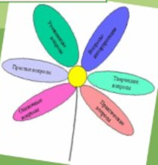 Листы взаимооценивания по дескрипторамКонец урока2мин3мин1минИтоговое обобщение- Что мы сегодня узнали на уроке?- О каких ценностях шла речь?-  Что нового вы узнали о конкурсе «Мерейлі отбасы»РефлексияПрием «Пять пальцев»Задание:На листе бумаги обведите ладонь, на каждом пальце напишите:М (мизинец) – (мышление) Какие знания, опыт я сегодня получил?Б (безымянный) – (близость цели) Что я сегодня делал и чего достиг?С (средний) – (состояние духа, настроения) Каким было моё эмоциональное состояние? Настроение? Изменилось ли? В какую сторону?У (указательный) – (услуга, помощь) Чем я сегодня помог, чем порадовал или чему поспособствовал? Или мне в чем-то помогли?Б (большой) – (бодрость, здоровье) Каким было моё физическое состояние? Что я сделал для своего здоровья?Домашнее задание1.Узнайте об обязанностях членов вашей семьи, взяв интервью у любого из них. Его оформите письменно.2.Создайте презентацию в количестве 5 -6 слайдов на тему: «Виды нашего семейного отдыха», сопровождая ее текстовыми комментариями.Итоговое обобщение- Что мы сегодня узнали на уроке?- О каких ценностях шла речь?-  Что нового вы узнали о конкурсе «Мерейлі отбасы»РефлексияПрием «Пять пальцев»Задание:На листе бумаги обведите ладонь, на каждом пальце напишите:М (мизинец) – (мышление) Какие знания, опыт я сегодня получил?Б (безымянный) – (близость цели) Что я сегодня делал и чего достиг?С (средний) – (состояние духа, настроения) Каким было моё эмоциональное состояние? Настроение? Изменилось ли? В какую сторону?У (указательный) – (услуга, помощь) Чем я сегодня помог, чем порадовал или чему поспособствовал? Или мне в чем-то помогли?Б (большой) – (бодрость, здоровье) Каким было моё физическое состояние? Что я сделал для своего здоровья?Домашнее задание1.Узнайте об обязанностях членов вашей семьи, взяв интервью у любого из них. Его оформите письменно.2.Создайте презентацию в количестве 5 -6 слайдов на тему: «Виды нашего семейного отдыха», сопровождая ее текстовыми комментариями.Итоговое обобщение- Что мы сегодня узнали на уроке?- О каких ценностях шла речь?-  Что нового вы узнали о конкурсе «Мерейлі отбасы»РефлексияПрием «Пять пальцев»Задание:На листе бумаги обведите ладонь, на каждом пальце напишите:М (мизинец) – (мышление) Какие знания, опыт я сегодня получил?Б (безымянный) – (близость цели) Что я сегодня делал и чего достиг?С (средний) – (состояние духа, настроения) Каким было моё эмоциональное состояние? Настроение? Изменилось ли? В какую сторону?У (указательный) – (услуга, помощь) Чем я сегодня помог, чем порадовал или чему поспособствовал? Или мне в чем-то помогли?Б (большой) – (бодрость, здоровье) Каким было моё физическое состояние? Что я сделал для своего здоровья?Домашнее задание1.Узнайте об обязанностях членов вашей семьи, взяв интервью у любого из них. Его оформите письменно.2.Создайте презентацию в количестве 5 -6 слайдов на тему: «Виды нашего семейного отдыха», сопровождая ее текстовыми комментариями.Листы рефлексии